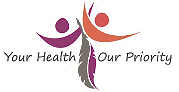 This package contains harm reduction materials usedto prevent or reduce risk of opioid overdose.It was distributed by an Indian Health Service Harm Reduction Program with the intention of saving lives.This package contains harm reduction materials usedto prevent or reduce risk of opioid overdose.It was distributed by an Indian Health Service Harm Reduction Program with the intention of saving lives.This package contains harm reduction materials usedto prevent or reduce risk of opioid overdose.It was distributed by an Indian Health Service Harm Reduction Program with the intention of saving lives.This package contains harm reduction materials usedto prevent or reduce risk of opioid overdose.It was distributed by an Indian Health Service Harm Reduction Program with the intention of saving lives.This package contains harm reduction materials usedto prevent or reduce risk of opioid overdose.It was distributed by an Indian Health Service Harm Reduction Program with the intention of saving lives.This package contains harm reduction materials usedto prevent or reduce risk of opioid overdose.It was distributed by an Indian Health Service Harm Reduction Program with the intention of saving lives.This package contains harm reduction materials usedto prevent or reduce risk of opioid overdose.It was distributed by an Indian Health Service Harm Reduction Program with the intention of saving lives.This package contains harm reduction materials usedto prevent or reduce risk of opioid overdose.It was distributed by an Indian Health Service Harm Reduction Program with the intention of saving lives.This package contains harm reduction materials usedto prevent or reduce risk of opioid overdose.It was distributed by an Indian Health Service Harm Reduction Program with the intention of saving lives.This package contains harm reduction materials usedto prevent or reduce risk of opioid overdose.It was distributed by an Indian Health Service Harm Reduction Program with the intention of saving lives.This package contains harm reduction materials usedto prevent or reduce risk of opioid overdose.It was distributed by an Indian Health Service Harm Reduction Program with the intention of saving lives.This package contains harm reduction materials usedto prevent or reduce risk of opioid overdose.It was distributed by an Indian Health Service Harm Reduction Program with the intention of saving lives.This package contains harm reduction materials usedto prevent or reduce risk of opioid overdose.It was distributed by an Indian Health Service Harm Reduction Program with the intention of saving lives.This package contains harm reduction materials usedto prevent or reduce risk of opioid overdose.It was distributed by an Indian Health Service Harm Reduction Program with the intention of saving lives.This package contains harm reduction materials usedto prevent or reduce risk of opioid overdose.It was distributed by an Indian Health Service Harm Reduction Program with the intention of saving lives.This package contains harm reduction materials usedto prevent or reduce risk of opioid overdose.It was distributed by an Indian Health Service Harm Reduction Program with the intention of saving lives.This package contains harm reduction materials usedto prevent or reduce risk of opioid overdose.It was distributed by an Indian Health Service Harm Reduction Program with the intention of saving lives.This package contains harm reduction materials usedto prevent or reduce risk of opioid overdose.It was distributed by an Indian Health Service Harm Reduction Program with the intention of saving lives.This package contains harm reduction materials usedto prevent or reduce risk of opioid overdose.It was distributed by an Indian Health Service Harm Reduction Program with the intention of saving lives.This package contains harm reduction materials usedto prevent or reduce risk of opioid overdose.It was distributed by an Indian Health Service Harm Reduction Program with the intention of saving lives.This package contains harm reduction materials usedto prevent or reduce risk of opioid overdose.It was distributed by an Indian Health Service Harm Reduction Program with the intention of saving lives.This package contains harm reduction materials usedto prevent or reduce risk of opioid overdose.It was distributed by an Indian Health Service Harm Reduction Program with the intention of saving lives.This package contains harm reduction materials usedto prevent or reduce risk of opioid overdose.It was distributed by an Indian Health Service Harm Reduction Program with the intention of saving lives.This package contains harm reduction materials usedto prevent or reduce risk of opioid overdose.It was distributed by an Indian Health Service Harm Reduction Program with the intention of saving lives.This package contains harm reduction materials usedto prevent or reduce risk of opioid overdose.It was distributed by an Indian Health Service Harm Reduction Program with the intention of saving lives.This package contains harm reduction materials usedto prevent or reduce risk of opioid overdose.It was distributed by an Indian Health Service Harm Reduction Program with the intention of saving lives.This package contains harm reduction materials usedto prevent or reduce risk of opioid overdose.It was distributed by an Indian Health Service Harm Reduction Program with the intention of saving lives.This package contains harm reduction materials usedto prevent or reduce risk of opioid overdose.It was distributed by an Indian Health Service Harm Reduction Program with the intention of saving lives.This package contains harm reduction materials usedto prevent or reduce risk of opioid overdose.It was distributed by an Indian Health Service Harm Reduction Program with the intention of saving lives.This package contains harm reduction materials usedto prevent or reduce risk of opioid overdose.It was distributed by an Indian Health Service Harm Reduction Program with the intention of saving lives.